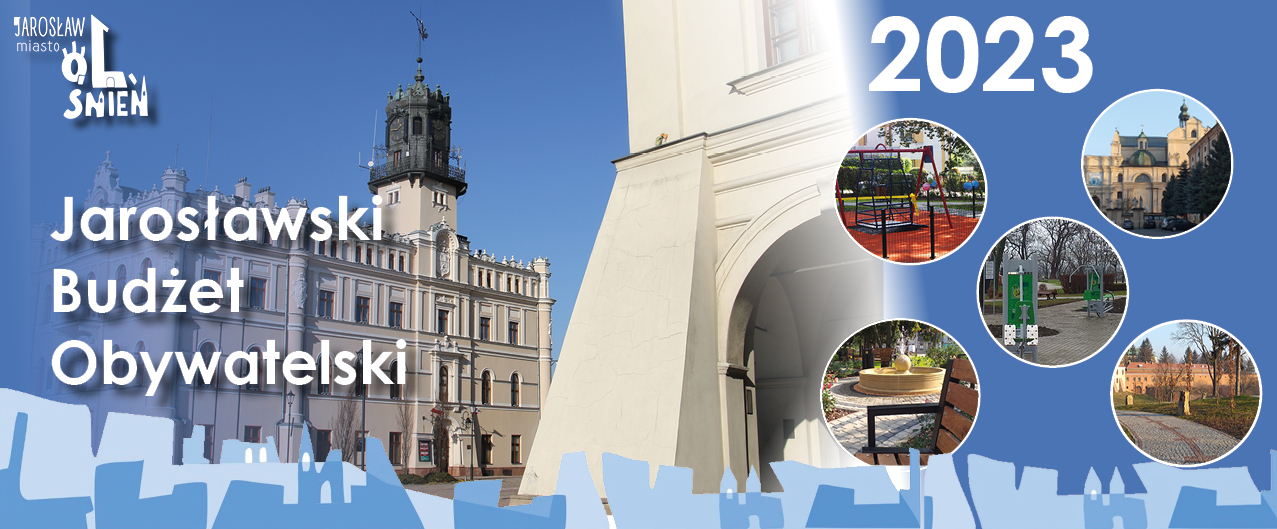 ZAGŁOSUJ ON-LINEwww.bo-miastojaroslaw.d17.plhttps://jbo-glosowanie.miastojaroslaw.plOPISY PROJEKTÓW, NA KTRÓRE MOŻESZ ODDAĆ SWÓJ GŁOSKATEGORIA A1PROJEKTY INWESTYCYJNE DUŻE PROPONOWANE DO REALIZACJI W RAMACH GMINNYCH JEDNOSTEK ORGANIZACYJNYCHA 101 Dmuchany wodny tor przeszkódWnioskodawca : Piotr ŁaszkiewiczKoszt : 100 000.00 złOpis projektu: Tor przeszkód jest nową rozrywką na pływalni. Atrakcja pozwoli urozmaicić czas na basenie i przyciągnąć nowych klientów na obiekt co przekłada się na realny wzrost sprzedaży biletów i zwrot kosztów inwestycji. Można ją wykorzystać na różnego rodzaju organizowanych imprezach wodnych np. Dzień Dziecka itp.W skład zestawu wchodzi:- 6 elementów modułowych- 10 pasków łączących- 5 fartuchów łączących zapobiegających zaklinowaniu się nogi- zestaw do montażuA 102 Zadbajmy o naszych najmłodszychWnioskodawca: Gabriela PiętnikKoszt: 100 000.00 złOpis projektu: Celem projektu jest stworzenie w Miejskim Przedszkolu nr 4 w Jarosławiu, sali gimnastyczno-terapeutycznej, w której dzieci z placówki będą mogły rozwijać swoje sportowe umiejętności.  Stworzenie części terapeutycznej ma zadanie udostępnić środowisku przedszkolnemu  wyposażoną salę zajęć, która w ramach realizacji cyklicznych zajęć pobudzi do postrzegania świata wielozmysłowo, ukierunkuje indywidualny rozwój, wyrówna deficyty i zrelaksuje poprzez zorganizowane oddziaływanie terapeutyczne.A 103  „Bezpieczna szkoła”- modernizacja systemu telewizji dozorowej CCTV i systemu nagłośnienia, montaż domofonów przy wejściach i klimatyzacji w serwerowni, pracowni komputerowej i klasach w budynku A (II piętro w Szkole Podstawowej nr 11 w JarosławiuWnioskodawca: Magdalena MakowskaKoszt: 100 000.00 złOpis projektu: Monitoring stanowi bardzo ważny element bezpieczeństwa dzieci przebywających na terenie szkoły. Aby móc to zabezpieczyć należy przestarzały sprzęt wymienić na nowy. Modernizacja jest potrzebna, gdyż część sprzętu nie spełnia wymogów i nie można go dostosować do współczesnych technologicznych wyzwań. Stare podłączenia monitory i kamery, sprawiają, że sprzęt często się psuje a niektóre jego składniki nie mają już części zamiennych. Celem projektu jest modernizacja monitoringu i nagłośnienia na terenie szkoły. Nagłośnienie będzie poprowadzone do każdej klasy i na korytarze, umożliwi to prowadzenie audycji radiowych i rozwój dzieci w kierunku dziennikarskim.A 104 „Bezpieczna przedszkolaki w ekologicznym otoczeniu” – wymiana części ogrodzenia wraz z zagospodarowaniem zieleńca przy wejściu głównym do Miejskiego Przedszkola nr 8 Montessori w Jarosławiu Wnioskodawca: Wojciech HołowaczKoszt: 100 000.00 złOpis projektu: Realizacja zadania pozwoli na poprawę warunków pracy dotyczących bezpiecznego przebywania dzieci w przedszkolu. Projekt dotyczy wymiany ogrodzenia oraz małej bramki i bramy wjazdowej na terenie Miejskiego Przedszkola nr 8 Montessori wraz z betonowym murkiem. Zakres prac obejmuje demontaż starego ogrodzenia i wstawienie nowego ogrodzenia systemowego.  Wraz z ogrodzeniem zostanie zamontowana mała bramka wejściowa i brama wjazdowa jednoskrzydłowa. Projekt obejmuje również stworzenie zielnej sfery edukacyjno-rekreacyjnej przy wejściu głównym do przedszkola. Elementy zielonego skweru: rośliny niewymagające stałego podlewania, drzewa, kolorowe krzewy, lawenda, ozdobne trawy, ozdobne kamyki, ławki i kosze na śmieci.A 105 Szkolna sala gimnastycznaWnioskodawca: Anna Nalepa-PortasKoszt: 100 000.00 złOpis projektu: Remont Sali gimnastycznej stworzy lepsze warunki do uprawiania sportu podczas lekcji wychowania fizycznego, zajęć rozwijających sprawność oraz do przygotowania uroczystości i imprez kulturalno-oświatowych. Celem realizacji zadania jest możliwość funkcjonowania Sali gimnastycznej oraz bezpieczeństwo uczniów.A 106 Rewitalizacja drogi dojazdowej przeciwpożarowej przy Szkole Podstawowej nr 4 w JarosławiuWnioskodawca: Grażyna SobczukKoszt: 100 000.00 złOpis projektu: Projekt  obejmuje wymianę wraz z poszerzeniem zniszczonej nawierzchni drogi wewnętrznej- od bramy wjazdowej wzdłuż budynku szkoły, aż do sali gimnastycznej, zastąpienie zniszczonej trylinki nową kostką brukową.A 107 Modernizacja systemu grzewczego w budynku Szkoły Podstawowej nr 6 im. Ks. Piotra Skargi oraz w zabytkowym budynku dawnego kolegium jezuickiegoWnioskodawca: Agnieszka Joniec-JurczakKoszt: 100 000.00 złOpis projektu: Projekt zakłada modernizację systemu grzewczego instalacji centralnego ogrzewania oraz wykonanie instalacji gazowej zarówno w Szkole Podstawowej nr 6 w Jarosławiu jak i w budynku dawnego kolegium jezuickiego. Zaplanowano wymianę kotłów grzewczych na kotły kondensacyjne. KATEGORIA A2PROJEKTY INWESTYCYJNE DUŻEPROPONOWANE DO REALIZACJI POZA SFERĄ GMINNYCH JEDNOSTEK ORGANIZACYJNYCHA 201 Kamerka do obserwowania jarosławskiego widokuWnioskodawca: Aleksandra ZagożdżonKoszt: 100 000.00 zł Opis projektu: Kamerka do obserwowania internetowego widoku  Jarosławia w szczególności jarosławskiego Rynku.A 202 Ustawienie figury Świętego Michała Archanioła na Placu Świętego Michała w JarosławiuWnioskodawca: Elżbieta KluzKoszt: 100 000.00 złOpis Projektu: Projekt zakłada ustawienie figury Św. Michała Archanioła w miejscu gdzie kiedyś stał kościół parafialny na ul. Grodzkiej w Jarosławiu.A 203 Rozbudowa ul. ElektrownianejWnioskodawca: Grażyna StrzelecKoszt: 100 000.00Opis projektu: Projekt ma na celu skomunikowanie dzielnicy usługowej z centrum miasta tak aby usprawnić ruch kołowy.A 204 Miejska  wypożyczalnia rowerów dostępna dla wszystkichWnioskodawca: Magdalena RzepkaKoszt: 100 000.00 złOpis projektu: Projekt zakłada powstanie wypożyczalni rowerów na terenie Jarosławia. Rowery będą rozmieszczone w strategicznych punktach miasta co pozwoli na sprawniejsze przemieszczanie do miejsc docelowych.A 205 Poprawa bezpieczeństwa na stadionie dla czarno-niebieskich kibiców, gospodarzy i kibiców gościWnioskodawca: Gracjan DziukiewiczKoszt: 99 000.00 złOpis projektu: Celem projektu jest podniesienie bezpieczeństwa i wizerunku stadionu podczas meczy IV ligowych i młodzieżowych JKS Jarosław.A 206 Boisko Teraflex do Rozgrywek PGNIG Superligi kobiet oraz European Cup oraz innych gier zespołowych  i zajęć dla dzieci w Hali MOSIR w Jarosławiu.Wnioskodawca: Małgorzata ŚniegowskaKoszt: 141 450.00 złOpis projektu: Projekt zakłada zakup wykładziny Teraflex. Rodzaj wykładziny pozwoli na bezpieczne i komfortowe rozgrywanie spotkań, gdyż jest ona uniwersalna dla wszystkich dyscyplin. Wykładzina może być zdejmowana i wykorzystywana wielokrotnie. Jest montowana i demontowana.A 207 Stop wymówkom – siłownia bez karnetu!Wnioskodawca: Wojciech HanasKoszt: 100 000.00 Opis projektu: Projekt zakłada stworzenie siłowni zewnętrznej z systemem zmiennego obciążenia, posiadającego regulację obciążenia. Siłownia będzie dostosowana do potrzeb większości grup amatorów, profesjonalistów oraz osób niepełnosprawnych.KATEGORIA B1PROJEKTY INWESTYCYJNE ŚREDNIEPROPONOWANE DO REALIZACJI W RAMACH GMINNYCH JEDNOSTEK ORGANIZACYJNYCHB 101 Poprawa jakości żywienia dzieci oraz stanu technicznego w kuchni Szkoły Podstawowej nr 5 im. Baśki Puzon w JarosławiuWnioskodawca: Wojciech PopczyńskiKoszt: 40 000.00 złOpis projektu: Celem projektu jest poprawienie warunków przygotowania posiłków dla dzieci korzystających ze stołówki szkolnej i polepszenia jakości wydawanych obiadów zgodnie z zaleceniami PPSE. Zostaną przebudowane pomieszczenia kuchenne i uzupełnione sprzęty niezbędne w pracy kucharza.	B 102 Sala Integracji SensorycznejWnioskodawca: Monika GolbaKoszt: 40 000.00 złOpis projektu: Celem projektu są zajęcia prowadzone w Miejskim Przedszkolu nr 3 w sali sensorycznej, które poprawiają funkcjonowanie ośrodkowego układu nerwowego. Dzięki sali sensorycznej terapeuta prowadzący zajęcia umożliwia dzieciom ćwiczenia równowagi, koordynacji wzrokowo-ruchowej, orientacji w przestrzeni oraz wspomaga ogólną sprawność fizyczną.B 103 Sensoryczny skwerek radosnych emocjiWnioskodawca: Renata Szpunar-Andrejko,Anna Pytel, Ewelina SzkołaKoszt: 40 000.00 złOpis projektu: Projekt zakłada wprowadzenie dodatków w postaci oświetlenia różnobarwnych kwiatów, krzewów i drzew.  Drewniane siedziska pozwolą na relaks odpoczynek i ukojenie. Skwerek pozwoli odetchnąć od zajęć dnia codziennego. Będzie to miejsce spełniające funkcje terapeutyczne i sensoryczne.B 104 Bezpieczny żłobek i przedszkoleWnioskodawca: Izabela PańkoKoszt: 40 000.00 złOpis projektu: Projekt zakłada poprawę bezpieczeństwa dzieci przebywających na terenie Miejskiego Przedszkola nr 11 i Miejskiego żłobka "Radosny Zakątek" przez montaż systemów domofonów. Dzięki takiemu rozwiązaniu żadne dziecko nie wyjdzie z budynku bez asysty osoby dorosłej.B 105 Ekspozycja/Galeria pamiątek i trofeów jarosławskich sportowcówWnioskodawca: Edward KilarKoszt: 40 000.00 złOpis projektu: Projekt zakłada zebranie i wyeksponowanie w jednym miejscu w formie ekspozycji/galerii sukcesów i historii jarosławskich sportowców. Taka forma wyeksponowania pamiątek i trofeów sportowych może stać się kolejną atrakcją na mapie Jarosławia.B 106 Szafki w szkole dla najmłodszychWnioskodawca: Olaf PokrywkaKoszt: 40 000.00 złOpis projektu: Projekt zakłada zakup szafek szkolnych do Szkoły Podstawowej nr 1,  tak aby uczniowie mogli odciążyć przeładowane plecaki i część rzeczy trzymać w szafkach na stałe, zamiast zabierać ze sobą po skończonych lekcjach.B 107 Przedszkole przyjazne dzieckuWnioskodawca: Gabriela PiętnikKoszt: 40 000.00 złOpis projektu: Projekt zakłada wykonanie systemu wentylacji i montaż klimatyzatorów z funkcją oczyszczania powietrza typu Split w wybranych pomieszczeniach, Miejskiego Przedszkola nr 4 oraz zakup laptopów kompatybilnych z tablicami interaktywnymi.B 108 Zakątek edukacyjno – sensoryczny w Miejskim Przedszkolu nr 12 w JarosławiuWnioskodawca: Ewa KołodziejKoszt: 40 000.00 złOpis projektu: Celem realizacji projektu jest stworzenie terenu o dużej wartości poznawczej, polegającej na wzmocnieniu rozwoju w zakresie integracji zmysłów. Pomysł przeznaczony jest do stymulacji sensorycznej i terapii zabawą poprzez dostarczenie wielu wrażeń zmysłowych sprzyjających rozwojowi dziecka.B 109 „Odpoczynek to podstawa”- aranżacja przestrzeni korytarzowej z wykorzystaniem mebli modułowych do odpoczynku dzieciWnioskodawca: Magdalena MakowskaKoszt: 40 000.00 złOpis projektu: Projekt zakłada zakup korytarzowych mebli modułowych, które pozwolą na integrację dzieci z różnych klas, wspólne rozmowy oraz spożycie śniadania. Uczniowie będą mogli spędzać czas kreatywnie wykorzystując gry towarzyskie (szachy, warcaby).B 110 Modernizacja drogi wewnętrznej na terenie Szkoły Podstawowej nr 6 im. Ks. Piotra SkargiWnioskodawca: Agnieszka Joniec-JurczakKoszt: 40 000.00 złOpis projektu: Projekt zakłada wykonanie nowej nawierzchni drogi wewnętrznej pomiędzy budynkiem Szkoły Podstawowej nr 6 im. Ks. Piotra Skargi a boiskiem szkolnym poprzez wyrównanie terenu i wyłożenie kostki brukowej. Wykonane zostaną również schody prowadzące na boisko szkolne.B 111 Kolorowe szatnie w Szkole Podstawowej nr 7 im. Ks. Stanisława Staszica w JarosławiuWnioskodawca: Zenon SkrzypekKoszt: 40 000.00 złOpis projektu: Projekt zakłada zakup szafek. Każdy uczeń będzie posiadał indywidualną szafkę co zapewni mu komfort i warunki higieniczne. Zakupione szafki do klas I-VIII umożliwią uczniom przechowywanie książek i przyborów szkolnych. B 112 Przestrzeń przyjazna dziecku. Modernizacja otoczenia edukacyjnego w Miejskim Przedszkolu nr 8 MontessoriWnioskodawca: Agnieszka Gęsiorska-PiganKoszt: 40 000.00 złOpis projektu: Projekt zakłada modernizację przestrzeni do aktywności dzieci w wieku przedszkolnym wg. Założeń systemuedukacyjnego Marii Montessori. Otoczenie ma wspomagać harmonijny rozwój dziecka. Przygotowane otoczenie przejawia się w dostępności wszystkiego co znajduje się w sali przedszkolnej B 113 Siłownia plenerowa – ruch na świeżym powietrzu dla dzieci i młodzieżyWnioskodawca: Anna Nalepa-PortasKoszt: 40 000.00 złOpis projektu: Projekt zakłada stworzenie siłowni plenerowej w celu umożliwienia młodzieży szkolnej oraz pozostałej społeczności lokalnej dostęp do atrakcyjnej i nowoczesnej formy aktywności. Projekt polega na zamontowaniu w przeznaczonym miejscu przy kompleksie boisk urządzeń do ćwiczeń dla dzieci i młodzieży.B 114 Elektroniczny system półautomatyczny pomiaru czasu do zawodówWnioskodawca: Agnieszka BartnikKoszt: 40 000.00 złOpis projektu: Projekt zakłada zakup elektronicznego systemu pomiarowego - podstawowe wyposażenie poważnych ośrodków pływackich w naszym kraju. Urządzenie służy do mierzenia danych wyścigu, dzięki temu zawody, które odbywają się w naszej pływalni mogłyby być certyfikowane i homologowane przez Polski Związek Pływacki jak i rankingi ogólnoświatowe.KATEGORIA B2PROJEKTY INWESTYCYJNE ŚREDNIEPROPONOWANE DO REALIZACJI POZA SFERĄ GMINNYCH JEDNOSTEK ORGANIZACYJNYCHB 201 Jarosław bez barierWnioskodawca: Małgorzata BednarzKoszt: 40 000.00 złOpis projektu: Projekt zakłada stworzenie nowoczesnych pomocy  dydaktyczno-rehabilitacyjnych do pracy z osobami niepełnosprawnymi oraz urządzeń elektronicznych umożliwiającym pracę osobom niepełnosprawnym. Szczególnie pomoc będzie dotyczyła osób niewidomych oraz z niepełnosprawnością ruchową.B 202 Piłkarski Jarosław – zakup sprzętu sportowegoWnioskodawca: Jacek SołowijKoszt: 40 000.00 złOpis projektu: Projekt zakłada zakup sprzętu sportowego na imprezy sportowe, eventy, turnieje dla wszystkich mieszkańców Jarosławia, szczególnie sprzętu sportowego do piłki nożnej.B 203 „Zielone osiedle Wojska Polskiego”Wnioskodawca: Magdalena Cisek-SkibaKoszt: 40 000.00 złOpis projektu: Projekt zakłada nasady wieloletnich kwiatów, nasadzeń drzew ozdobnych, stworzenie wspólnych przestrzeni wypoczynku i edukacji przyrodniczej.B 204 Wyposażenie Czarno – Niebieskich loży VIPWnioskodawca: Gracjan DziukiewiczKoszt: 39 000.00 złOpis projektu: Projekt zakłada umieszczenie na stadionie loży vip, aby godnie reprezentowała klub w rozgrywkach.B 205 Czarno niebieskie maszty do nagrywania meczy wraz z kamerąWnioskodawca: Gracjan DziukiewiczKoszt: 39 000.00 złOpis projektu: Projekt zakłada zakup masztów do nagrywania meczy, w celu wsparcia drużyn piłkarskich.KATEGORIA CPROJEKTY NIEINWESTYCYJNE MAŁEC 001 Wyposażenie sal dydaktycznych w nowe mebleWnioskodawca: Monika GolbaKoszt: 10 000.00 złOpis projektu: Projekt zakłada zakup nowych mebli, szafek, regałów i półek dla dzieci do Miejskiego Przedszkola nr 3 im. Marii Kownackiej.C 002 Tenisowy Jarosław- być jak Iga Świątek- renowacja kortu tenisowego na Stadionie Miejskim przy ul. BandurskiegoWnioskodawca: Grzegorz SalaburaKoszt: 10 000.00 złOpis projektu: Projekt zakłada wykonanie renowacji kortu, a tym samym dostęp mieszkańców Jarosławia do nauki podstawy gry w tenisa ziemnego.C 003 Skocznia w dal przy Szkole Podstawowej Nr 4 w JarosławiuWnioskodawca: Bogusław MusurKoszt: 10 000.00 Opis projektu: Projekt ma na celu budowę skoczni do skoku w dal wraz z rozbiegiem, z wykorzystaniem istniejącej już infrastruktury tj. boiska. Zeskocznia ma wymiary 3,0 x7,0 i nawierzchnię z piasku drobnego oraz obrzeżami zabezpieczonymi z belką wykonaną z żywicy epoksydowej z nakładką do odbicia ze sklejki wodoodpornej na terenie zielonym obok boiska.C 004 Bajkowa przestrzeń - gabinet terapii wielozmysłowejWnioskodawca: Agnieszka HanusewiczKoszt: 10 000.00 złOpisy projektu: Projekt polega na wykonaniu specjalnie zaaranżowanej przestrzeni, powstałej z myślą o wrażeniach zmysłowych i do sterowania zmysłami: dźwiękiem, oświetleniem, zapachem, dotykiem, temperaturą i przestrzenią. Zastosowany sprzęt wielosensoryczny ma być używany do stymulowania zmysłów i promowania przyjemnych doznań oraz dobrego samopoczucia uczniów.C 005 Nowocześnie – pysznie, zdrowo i domowoWnioskodawca: Gabriela PiętnikKoszt: 10 000.00 złOpis projektu: Projekt ma na celu modernizację i unowocześnienie bloku żywieniowego w Miejskim Przedszkolu nr 4. Wyposażenie kuchni w nowoczesny sprzęt agd usprawni jej funkcjonowanie i zwiększy wachlarz zdrowych potraw. Doposażenie kuchni  pozwoli na sprawniejsze przygotowanie zdrowych i różnorodnych posiłków oraz podniesie wydajności pracy personelu.C 006 Zatrzymać wspomnienia – sprzęt fotograficzny i nagłośnienie dla przedszkolakówWnioskodawca: Anna NakoniecznyKoszt: 10 000.00 złOpis projektu: Projekt zakłada zakup sprzętu nagłaśniającego i fotograficznego do Miejskiego Przedszkola nr 11 w Jarosławiu.C 007 Forum wychowawcze „Wspólna troskaWnioskodawca: Marian BochoKoszt: 10 000.00 złOpis projektu: Projekt zakłada szeroko pojętą promocję wartości chrześcijańskich, wspieranie integralnego rozwoju młodego człowieka oraz szeroko pojętą profilaktykę antyuzależnieniową. Celem forum jest stworzenie okazji do pogłębionej refleksji nad tym co w życiu młodego człowieka jest ważne i cenne.C 008 Chwała bohaterom! Uczcijmy pamięć Czesław Romany Puzon, ps. „Baśka” – Patronki Szkoły Podstawowej nr 5 w Jarosławiu. Święto SzkołyWnioskodawca: Franciszek KulnianinKoszt: 10 000.00 złOpis projektu: Projekt zakłada organizację Pikniku Rodzinnego w dniu Święta Szkoły- czerwiec 2023, integrującego mieszkańców dzielnicy nr 4, Widnej Góry i innych części Jarosławia wokół ważnych wartości, które reprezentowała Patronka Szkoły Baśka Puzon.C 009 Międzyszkolny Turniej Szachowy z okazji Święta Konstytucji 3 MajaWnioskodawca: Wojciech PopczyńskiKoszt: 10 000.00 złOpis projektu: Projekt zakłada propagowanie gry w szachy wśród uczniów szkół podstawowych w Jarosławiu w wieku od 7-16 lat. Gra rozwija logiczne myślenie oraz pomaga w nauce przedmiotów ścisłych. Projekt ma za zadanie zaktywizować dzieci w czasie wolnym i odciąć od urządzeń IT.C 010 Piknik bez barierWnioskodawca: Małgorzata BednarzKoszt: 10 000.00 złOpis projektu: Projekt zakłada integracyjny piknik rodzinny z osobami niepełnosprawnymi mający na celu zniwelowanie barier pomiędzy osobami niepełnosprawnymi i pełnosprawnymi.C 011 Radość zabawy – Zakupy piaskownicy i bramek do mini golfaWnioskodawca: Marzena GilarskaKoszt: 10 000.00 złOpis projektu: Projekt zakłada stworzenie terenu bezpiecznego dla małych dzieci w wieku przedszkolnym tj. placu zabawC 012 Doposażenie placu zabaw przy ul. Orkana w urządzenia do ćwiczeń dla dorosłychWnioskodawca: Grażyna StrzelecKoszt: 10 000.00 złOpis projektu: Projekt zakłada doposażenie placu zabaw w urządzenia do ćwiczeń, z których będą mogły korzystać osoby dorosłe.C 013 II Międzynarodowy Turniej Piłki Ręcznej KobietWnioskodawca: Małgorzata ŚniegowskaKoszt: 10 000.00 złOpis projektu: Projekt zakłada organizację turnieju Piłki Ręcznej Kobiet w celu uatrakcyjnienia oferty spędzania wolnego czasu w mieście, integrację i aktywizację lokalnej społeczności.C 014 Czarno – Niebieski Ogólnopolski Turniej Piłkarski JuniorówWnioskodawca: Gracjan DziukiewiczKoszt: 10 000.00 złOpis projektu: Projekt zakłada organizację dwudniowego wydarzenia jakim jest  Turniej Piłkarski Juniorów z udziałem drużyn przyjezdnych z całej Polski.C 015 Jubileusz XXV Turnieju Piłki Nożnej Szkół Podstawowych o Puchar Dyrektora Szkoły Podstawowej nr 11 z Oddziałami Integracyjnymi i Przechodni Puchar „Śladami Bogdana Zająca”Wnioskodawca: Magdalena MakowskaKoszt: 10 000.00 złOpis projektu: Projekt zakłada Jubileusz XXV Turnieju Piłki Nożnej Szkół Podstawowych o Puchar Dyrektora Szkoły Podstawowej nr 11 z Oddziałami Integracyjnymi i Przechodni Puchar „Śladami Bogdana Zająca”. Będzie on okazją do podsumowania 25 lat tego turnieju. Obok turnieju odbędzie się w Szkole Podstawowej nr 11 impreza towarzysząca dla uczniów.C 016 Wieczorny Bieg Mikołajkowy dla dzieciWnioskodawca:  Grzegorz TarnawskiKoszt: 10 000.00 złOpis projektu: Celem projektu jest wsparcie organizowanego w Jarosławiu Wieczornego Biegu Mikołajkowego dla dzieci. Wydarzenie umożliwia spędzenie mikołajków na sportowo w rodzinnym gronie.C 017 Piłkarski Jarosław – wydarzenie sportoweWnioskodawca:  Jacek SołowijKoszt: 10 000.00 złOpis projektu: Projekt zakłada zakup sprzętu sportowego na imprezy sportowe, eventy, turnieje dla wszystkich mieszkańców Jarosławia.C 018 „Strefa ciszy”Wnioskodawca: Agnieszka Joniec- JurczakKoszt: 10 000.00 złOpis projektu: Projekt zakłada stworzenie "Strefy ciszy", miejsca w którym uczniowie podczas przerw będą mogli wygodnie odpocząć, wyciszyć się i zregenerować w Szkole Podstawowej nr 6 w Jarosławiu. W ramach projektu w szkole odbywać się będą zajęcia edukacyjno-informacyjne na temat wpływu hałasu na zdrowie człowieka.C 019 Kolorowe przedszkoleWnioskodawca:  Sylwia NowakKoszt: 10 000.00 złOpis projektu: Projekt zakłada wyposażenie Miejskiego Przedszkola nr 10 w Jarosławiu w szafki i pomoce dydaktyczne niezbędne do prawidłowego przebiegu procesu edukacyjnego.C 020 Nie wyrzucaj – Odnawiaj! – otwarte warsztaty stolarsko – tapicerskieWnioskodawca:  Iwona MiędlarKoszt: 10 000.00 złOpis projektu: Celem projektu jest przeprowadzenie warsztatów stolarsko-tapicerskich. W czasie warsztatów uczestnicy odnowią krzesło i obiją nową tapicerką siedzisko. Wszyscy zostaną wyposażeni w materiały tapicerskie i odpowiednie narzędzia.C 021 Organizacja VI Jarosławskiego Konkursu Budowy i Programowania Robotów „Mój Robot 2023”Wnioskodawca:  Anna ZielińskaKoszt: 10 000.00 złOpis projektu: Projekt zakłada konkurs, konstruowanie i projektowanie robotów w Szkole Podstawowej nr 7  im.Ks. Stanisława Staszica w Jarosławiu.C 022 Zdrowie w sporcie – wycieczka integracyjnaWnioskodawca:  Wiesław PikorKoszt: 6 500.00 złOpis projektu: Projekt zakłada wyjazd integracyjny dla dzieci i młodzieży z terenu Jarosławia, osób ćwiczących oraz ich rodziców.C 023 Nowoczesna świetlica – kolorowy świat dzieckaWnioskodawca: Anna Nalepa - PortasKoszt: 10 000.00 złOpis projektu: Projekt zakłada podniesienie standardu wyposażenia świetlicy szkolnej w Szkole Podstawowej nr 10 w Jarosławiu, w ramach którego planowany jest zakup nowych mebli.C 024 Sport to zdrowie – sprzęt sportowy dla przedszkolakówWnioskodawca: Agnieszka Szkoła, Marzena Sadurska Irena FrankiewiczKoszt: 10 000.00 złOpis projektu: Projekt zakłada zakup nowoczesnego, bezpiecznego i atrakcyjnego sprzętu sportowego dla przedszkolaków z Miejskiego Przedszkola nr 9 w Jarosławiu.C 025 Rodzinne miejsce uśmiechu w JarosławiuWnioskodawca: Wojciech HanasKoszt: 10 000.00 złOpis projektu: Projekt zakłada serię spotkań animacyjnych dla rodzin w parkach/placach zabaw jarosławskich w kilka weekendowych wiosenno-letnich popołudniC 026 Czarno – Niebieski Ogólnopolski Turniej Piłkarski TrampkarzyWnioskodawca: Gracjan DziukiewiczKoszt: 10 000.00 złOpis projektu: Projekt zakłada organizację dwudniowego wydarzenia jakim jest  Turniej Piłkarski dla Trampkarzy JKS Jarosław z udziałem drużyn przyjezdnych z całej Polski.C 027 X Juwenalia PodkarpackieWnioskodawca: Wiktoria DudekKoszt: 10 000.00 złOpis projektu: Projekt dotyczy organizacji X edycji Juwenaliów Podkarpackich w Jarosławiu. Projekt przewiduje organizację wystąpień artystów przez dwa dni oraz konkursy w których udział będą brali studenci.